06.06.2022Ул. К. Маркса, демонтаж ж/б опоры на кольце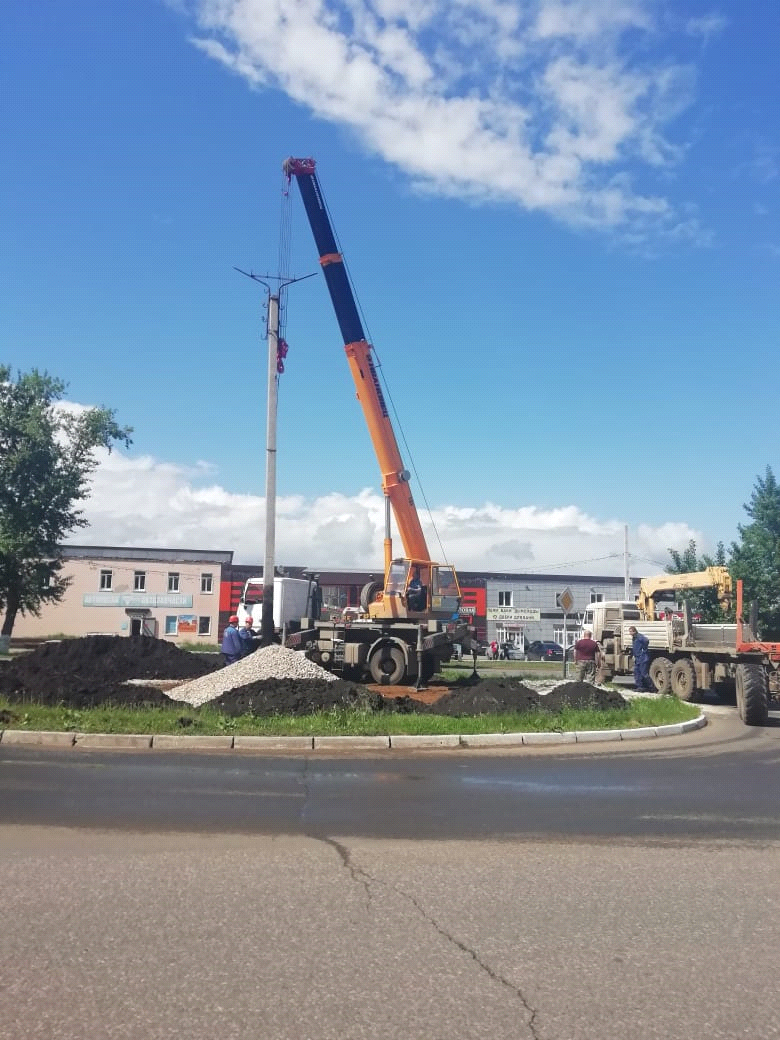 